RESUME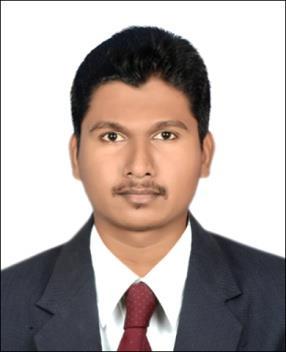 PERSONAL DETAILS:OBJECTIVESSeeking a challenging career with a progressive organization where my academic background and experience will enable me to make a significant contribution to work allowing me utilize skills acquired my education and exceptional career.EDUCATIONAL QUALIFICATIONHigh School Completed by Kerala Board of Education, Kerala, India. Secondary School Leaving Certificate by Kerala Board of Education, Kerala, India.Draughtsman Civil with AutoCAD (2d, 3d, 3ds max) of Kerala, India AutoCAD 2d, 3d, 3ds max of CADD CENTRE, Kerala, IndiaMicro Station of CADD CENTRE, Kerala, IndiaPassport DetailsSTRENGTHWell Developed Communication Skills with good Customer relationship, Dedicated, Energetic, Can meet Tight Dead Lines.JOB DESCRIPTIONReviewing information for completeness and accuracy. Checks plans. Transform AUTOCAD drawings into 3D drawings (If required). Prepare assembly and detail drawings on the basis of the information and instruction provided. Makes necessary calculations for drawing development. Prepares and assists in drawing revisions are required WORK EXPERIENCE:From 2013 to 2016 working as a Draughtsman at GULF ECO FRIENDLY SERVICES FZC, SHARJAH, UAE (3 years working experience) From 20 August 2016 to 23 October 2017 working as Draughtsman at GREENWALL CONSTRUCTIONS, KERALA, INDIA LANGUAGES KNOWNEnglish, Hindi, Malayalam, Tamil, Urdu.DECLARATIONI hereby declare that all the above mentioned statements are true and correct to the best of my knowledge and belieCHINDU Name:CHINDU . Date of Birth:04/APRIL/1992Nationality:IndianReligion:HinduMarital Status:SingleComputer Knowledge:AutoCAD 2d, Ms Office, Excel,Photoshop & Internet,SketchUpVisa Status:Visit VisaEmail:Chindu.374972@2freemail.com Date of Issue:06/02/2013Date of Expiry:05/02/2023